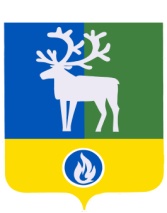 БЕЛОЯРСКИЙ РАЙОНХАНТЫ-МАНСИЙСКИЙ АВТОНОМНЫЙ ОКРУГ – ЮГРААДМИНИСТРАЦИЯ БЕЛОЯРСКОГО РАЙОНАКОМИТЕТ ПО ФИНАНСАМ И НАЛОГОВОЙ ПОЛИТИКЕ АДМИНИСТРАЦИИ БЕЛОЯРСКОГО РАЙОНАРАСПОРЯЖЕНИЕот     апреля 2021 года                                                                                                               №    -рО внесении изменений в План контрольной деятельности отдела внутреннего муниципального финансового контроля Комитета по финансам и налоговой политике администрации Белоярского района на 2021 годВ соответствии с пунктом 18 раздела 2 федерального стандарта внутреннего государственного (муниципального) финансового контроля «Планирование проверок, ревизий обследований», утвержденных постановлением Правительства Российской Федерации от 27 февраля 2020 года № 208 «Об утверждении федерального стандарта внутреннего государственного (муниципального) финансового контроля «Планирование проверок, ревизий обследований» внести в План контрольной деятельности отдела внутреннего муниципального финансового контроля Комитета по финансам и налоговой политике администрации Белоярского района на 2021 год, утвержденный распоряжением Комитета по финансам и налоговой политике администрации Белоярского района от 26 декабря 2020 № 53-р «Об утверждении плана контрольной деятельности отдела внутреннего муниципального финансового контроля Комитета по финансам и налоговой политике администрации Белоярского района на 2021 год» следующие изменения:1. Заголовки таблицы изложить в следующей редакции:2. Столбец таблицы с заголовком «Метод контроля» исключить.3. Раздел «Информационные и организационно-аналитические мероприятия» исключить.4. Настоящее распоряжение вступает в силу после его подписания.            5. Контроль за выполнением настоящего распоряжения оставляю за собой.Заместитель главы Белоярского района,председатель Комитета по финансам и налоговойполитике администрации Белоярского района                                                           И.Ю. Гисс№ п/пТемы контрольных мероприятий, наименования объектов внутреннего муниципального финансового контроля  либо групп объектов контроля по каждому контрольному мероприятиюПроверяемый периодПериод (дата) начала проведения контрольных мероприятийОтветственные за проведение контрольных мероприятий